Gulfjobseeker.com CV No: 37848Mobile +971505905010 / +971504753686 To get contact details of this candidatesSubmit request through Feedback Linkhttp://www.gulfjobseeker.com/feedback/submit_fb.phpLooking forward for a challenging career, where i would be possible to use my potential to fullest possible extent, which will help me to develop my skills and would enable me to bring forefront, the institution I work for.PROFFESSIONAL HISTORYMarketing Manager in NEON PAINTS , Kannur, Kerala, India (one year)ROLES & RESPONSIBILITIESUnderstanding current and  potential customersDeveloping the marketing strategy and planAnalyzing market trends & ResearchOrganizing sales visitEstablishing new businessGive motivation to sales representativesFinding new market and customersMaintain customer relationship & problem solvingProviding help and advice to customers using our organization’s products or services.Marketing Executive in SREE SANKARACHARYA COMPUTER CENTER.PVT.LTD (SIX month)ACADEMIC RECORDSMBA from Dr.MGR University, Chennai in 2013 on specialization of Marketing, HR .with first class.Graduation in Bachelor of Business Administration from Kannur University, Kerala in 2011 with 50% (Total Grade Point-128.80.CGPA-2.01 C+).Higher Secondary Education in Commerce from Kerala State Open School during 2006-2008 with 58.16%.Secondary school from central board of secondary education at Mattanur Higher Secondary school, Mattanur. kannur, Kerala, with 63.06%TECHNICAL SKILLDiploma in Computerized Professional Accounting.MS OfficeACADEMIC PROJECTSMain project RUBCO SALES INTER NATIONAL PVT.  LTDMain project in RUBCO SALES INTER NATIONAL PVT. LTD. Kannur,  Kerala, in MARKETING on the topic “Sales promotion of  RUBCO MATTRESS for a duration of two months.Mini project in HAR CARS PVT.LTD, KANNUR Conducted an organizational study in HAR CARS PVT.LTD .Kannur .Kerala for duration of one month.PERSONAL INFORMATIONDate of Birth		 	        20 May 1990Nationality                                         Indian       Languages Known		           English, Malayalam, Hindi, Tamil.Declaration: The information furnished above is correct to the best of my knowledge.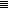 